Цікаві факти про тіло людини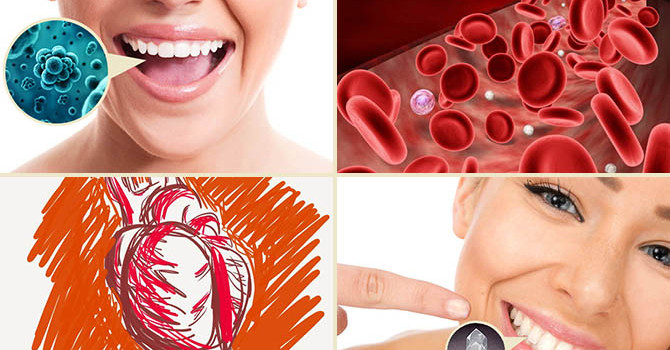 Тіло людини — досконалий механізм, в якому злагоджено працюють різноманітні системи органів. І не секрет :, що якщо один з них дає збій, інші теж страждають. Цікаві факти про тіло людини, як про ідеальне творіння вищої сили, зібрані в цій статті. Дізнайтеся себе краще!Ніхто з людей не може чхати з відкритим ротом. Не вірите? Спробуйте!У роті людини бактерій більше, ніж людей на планеті Земля.Відбиток язика, як і пальця, унікальний. Ні в кого іншого немає такого ж малюнка на ньому, який є у вас.Найсильніший м’яз в організмі людини … язик. А ви думали щось інше?Кожні три дні оновлюється внутрішня оболонка шлунка.Дивовижний факт: дистанцію в один кілометр долають наші очі за час прочитання книги, що складається з 300 сторінок.Вранці після сну людина трохи вище свого денного і вечірнього зростання. Все тому, що під час сну хребет розтягується і подовжується, а при ходьбі — стискається.Протягом дня людина робить близько 23 000 вдихів-видихів.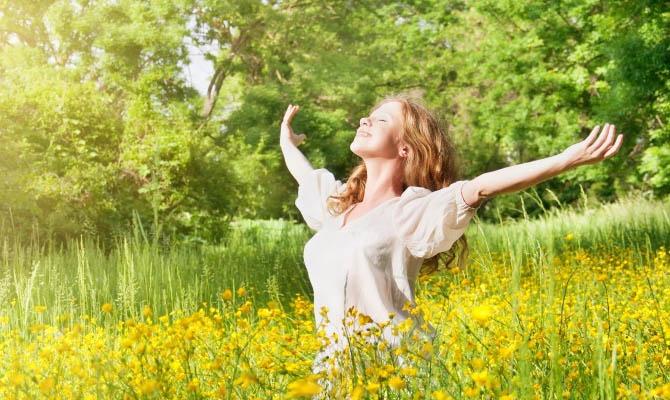 У середньому, кожен з нас засинає за 7 хвилин.У чоловіків на язику менше смакових рецепторів, ніж у жінок.Вуха людини ростуть все життя! Швидкість їхнього зростання становить чверть міліметра за рік. До речі, ніс теж весь час потихеньку збільшується.Кожен день у нас у роті виробляється близько одного літра слини.За день кров людини долає дистанцію більш ніж в 19 кілометрів.Вся шкіра на тілі дорослої середньостатистичної людини важить приблизно 3 кілограми.Розмір вашого серця дорівнює розміру вашого ж кулака.Повідомлення ззовні надходять у мозок людини зі швидкістю 360 кілометрів на годину.Щоб повністю звикнути до темряви, очам людини вимагається годину. Після цього вони стають в 100 тисяч разів чутливіші до світла.Дівчата моргають в два рази частіше, ніж хлопці.За рік серце людини робить близько 35 мільйонів ударів.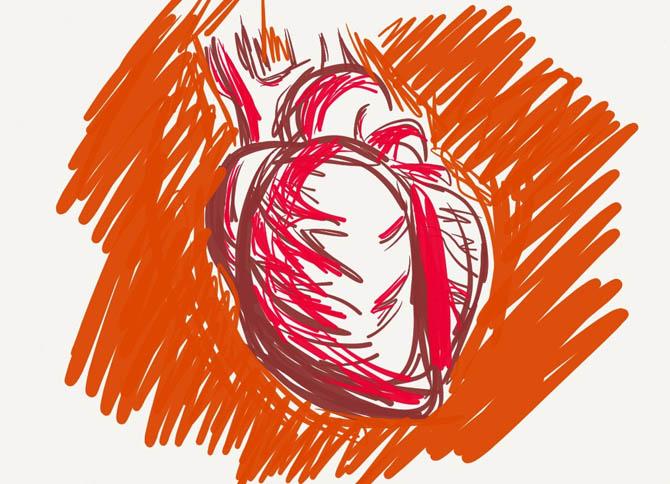 5 років життя людина витрачає на моргання.Вчені стверджують, що людське око може розрізняти 10 мільйонів різних кольорів.Під час чхання всі процеси в організмі людини зупиняються.Протягом доби у здорової людини виділяється один літр жовчі.9 метрів — така довжина нашого кишечника.Лише 10% всього населення планети — лівші. Причому хлопчиків-лівш більше, ніж дівчаток.17 лицьових м’язів допомагають нам посміхатися, а 43 — плакати. 27. Кожен палець на руці людини згинається 25 мільйонів разів протягом її життя.У кожного з нас на тілі близько 2 мільйонів потових залоз. При виході літра поту людина худне на 540 калорій. Чоловіки потіють більше, ніж жінки на 40%.Сотні больових точок розташовані на кожному квадратному сантиметрі вашого тіла.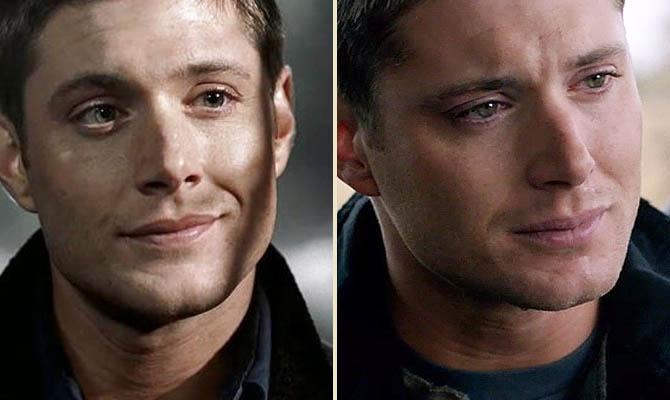 Зубна емаль по твердості близька до кварцу.За добу тіло людини може виробити стільки тепла, якого вистачило б для закипання 30 л холодної води.Більше 20 років кожен з нас проводить уві сні.Волос людини в 20 разів товще, ніж павутина.75 кілометрів — така загальна протяжність всіх нервів в нашому тілі.Алергія на коров’яче молоко — найпоширеніший вид харчової алергії у людей всього світу.Шкіра на повіках людини має товщину 0,5 міліметра. Тому так важливо за нею правильно доглядати.Вуха людини холодніше, ніж тіло, на півтора-два градуси.У дорослої людини 206 кісток, а у новонародженого — 350. Нічого дивного, адже в процесі життя деякі з них зростаються.[Електронний ресурс]  – Режим доступу http://cikavo.net/cikavi-fakti-pro-tilo-lyudini/